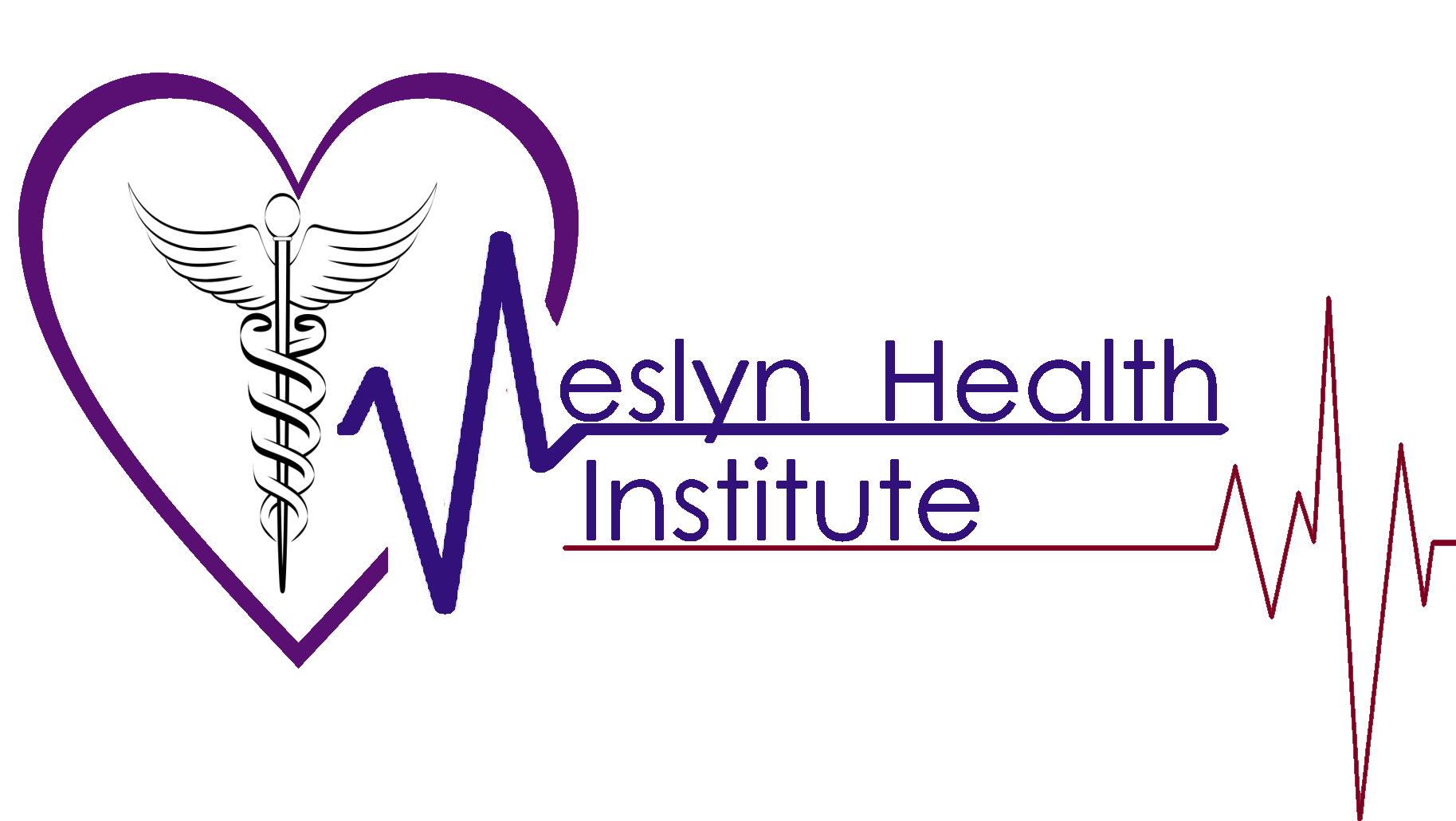 Course Schedule during Covid-19The below courses contain an online portion to be completed along with clinical instruction.  Due to Covid-19 Pandemic all classes remain closed except for limited in person labs.Clinical sessions will be limited to 6 students.  During class sessions the use of masks and gloves will be used at all times.  Hand sanitizers will be used frequently and social distancing of 6 feet will be maintained as much as possible.  Students temperatures will be checked prior to entering class room.Certified Nursing Assistant 1 (5 weeks)Total Hours: 88 hrs.Certified Nursing Assistant 2 (8 weeks)Total Hours: 160 hrs.Phlebotomy Technician (6 weeks)Total Hours: 90 hrs.Medication Administration (3 weeks)Total Hours: 24 hrs.Instruction TypeDays/HoursTotal Hours WeeklyOnlineM,T,W,Th,Fri/ 2hrs.10 hrs.Lab/ClinicalM,W,Fri/ 4hrs.12 hrs.Instruction TypeDays/HoursTotal Hours WeeklyOnlineT,Th/ 4hrs8 hrs.Lab/ClinicalM,W,Fri/ 4hrs.12 hrs.Instruction TypeDays/HoursTotal Hours WeeklyOnlineM,W,Fri/ 3hrs.9 hrs.Lab/ClinicalT, Th (2nd week)/ 3hrs.6 hrs.Instruction TypeDays/HoursTotal Hours WeeklyOnlineM, Fri/ 3hrs.6 hrs.Lab/ClinicalFri/ 2hrs2 hrs.